Title Of The Research PaperFirst Author1, Second Author2, Third Author31Affiliation of first authr with pin code (country)2Affiliation of second authr with pin code (country)3Affiliation of third authr with pin code (country)Email: firstauthor@........com, secondauthor@........com, thirdauthor@........comReceived xx.xx.xxxx received in revised form xx.xx.xxxx, accepted xx.xx.xxxxAbstract- These instructions provide you guidelines for preparing papers for SKIT Research Journal. You can use this document as a template and as an instruction set for paper submission format. The text of abstract should be in 9-point bold font.Keywords– About four key words separated by commas.1. INTRODUCTIONSubmit your paper in two-column format, including figures and tables [1]. The columns should be justified, 2.91 inch wide and 0.2 inch space between columns. In addition, designate one author as the “corresponding author”. This is the author to whom proofs of the paper will be sent. Proofs are sent to the corresponding author only [2].2.	PAGE SIZE LAYOUTSet your page as A4 and margins as follows [3]: Left Margin – 1.2 inchesRight Margin – 1.2 inchesInside – 1.25 inchesOutside - 1.0 inchesGutter-0.0 inchMirror marginsYou should use Times New Roman (Regular) font of variable size in the paper. 3.	TITLE, AUTHORS, BODY PARAGRAPHS, SECTIONS HEADINGS AND REFERENCESTitle and authorsThe title of the paper is centered top of the page in 24-point font. Right below the title (separated by single line spacing) are the names of the authors. The font size for the author’s name is 11-point. Author’s affiliations shall be in 10-point.Body paragraphsThe main text for your paragraphs should be 10-point font. Figures and TablesPlace illustrations (figures, tables, drawings, and photographs) throughout the paper at the places where they are first discussed in the text, rather than at the end of the paper. Number illustrations sequentially (but number tables separately). Place the illustration numbers and caption under the illustration in 8-point font. Do not allow illustrations to extend into the margins or the gap between columns (except 2-column illustrations may cross the gap). If your figure has two parts, include the labels “(a)” and “(b)”.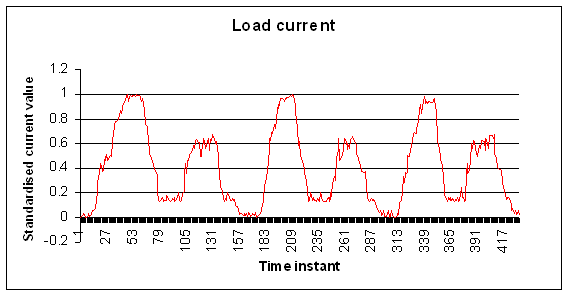 Figure 1: 8-point fontTablesPlace table titles above the tables in 8-point font.Table 1: Margin specifications	Table 1: Margin specificationsEquationsIf you are using Word, use either the Microsoft Equation Editor or the MathType add-on (http://www.mathtype.com) for equations in your paper (Insert | Object | Create New | Microsoft Equation or MathType Equation). “Float over text” should not be selected. The equations should be in 10-point font.Number equations consecutively with equation numbers in parentheses flush with the right margin, as in (1). First use the equation editor to create the equation. Then select the “Equation” markup style. Press the tab key and write the equation number in parentheses. 		                                   (i)Sections HeadingsSection Heading should be in 10-point bold face in capital letters and Sub Heading also be in 10-point but bold-italic. Section headings come in several varieties:1.	first level headings: 1. Heading 12.	second level:  1.2. Heading 23.	third level: 1.2.3  Heading 34.	forth level: (a) Heading 45.	fifth level: (1) Heading 5ReferencesThe references should be in 8-point font. The references should be cited in the main text with square brackets like [1] or [1-3] or [1, 2-5] not in superscript or subscript. References should be listed as below in the order in which they are cited. Please ensure that every reference cited in the text is also present in the reference list (and vice versa).3.7.1 An article in a JournalAuthor’s name, Title of Paper, Name of Journal, (year in bold), volume, issue, page number. [1] R. Q. Song, A. W. Xu, B. Deng, Q. Li, and G. Y. Chen,  “Low temperature studies of ZnO” Adv. Funct. Mater. (2007), 309, 1729-1733.3.7.2 An article in a ConferenceAuthor’s name, Title of paper, Name of conference (in italic), place, (year in bold), page number. [2] R.J. David, H.Hong, L.Wang “High Pressure Studies on Nanocrystalline CoS2” DAE SSPS, Manipal University Karnataka (2010), 312-314.3.7.3 A BookAuthor(s) name, Title of book (in italic), Edition, Name of Publisher, Place of Publication, Year of publication (bold). [3] J. Griffith “Study of Electrodynamics Potentials” 2nd ed., Marcel Dekker, London, 2000.3.7.4 A ThesisAuthor’s name, Title of Thesis (in italic), University Country, year of publication (bold).[4] Neha Sharma, Magnetic studies of ZnS nanoparticles, University of Delhi, India, 2003.3.7.5 Patents[5] Name of inventor1, inventor2, (Holder), Country code and patent number. (Registration year (bold)).3.7.6 Online Document[6] J. Cartwright, The future of professional work, AIP Publishing Phy., http://www.springer.com/physics/journal/ 12648,1998.ACKNOWLEDGEMENTAcknowledgement of the work of others must be mentioned by author. Authors should cite publications that have been significant in determining the nature of the reported work.REFERENCESBehrouz A. Forouzan, Cryptography and Network Security, Tata McGraw-Hill, New Delhi, 2007. 	Rukma Rekha Prasad Babu, International Journal on Computer Science and Engineering (2012), Volume 4, Pages 2-6. 	Scott A. Vanstone, Elliptic curve cryptosystem the answer to strong, fast public-key cryptography for securing constrained environments. Information Security Technical Report 2 (1997), pages 78 - 87. Munirul, Haque and Sheikh Iqbal Ahamedm, Security in Pervasive Computing: Current Status and Open Issues,  International Journal of Network Security(2007), Volume 3, Pages 203–214.AaaBbbCcc8-point font